Материалы текстильные. Покрытия и изделия ковровые иглопробивные. Технические требованияГОСТ Р ЕН 1470-2009
ГОСТ Р EH 1470-2009

Группа У29     
     
НАЦИОНАЛЬНЫЙ СТАНДАРТ РОССИЙСКОЙ ФЕДЕРАЦИИМатериалы текстильныеПОКРЫТИЯ И ИЗДЕЛИЯ КОВРОВЫЕ ИГЛОПРОБИВНЫЕТехнические требованияTextile materials. Needled floor coverings and goods. Technical requirements

ОКС 59.080.60Дата введения 2011-01-01     
     
Предисловие
Цели и принципы стандартизации в Российской Федерации установлены Федеральным законом от 27 декабря 2002 г. N 184-ФЗ "О техническом регулировании", а правила применения национальных стандартов Российской Федерации - ГОСТ Р 1.0-2004 "Стандартизация в Российской Федерации. Основные положения"

Сведения о стандарте
1 ПОДГОТОВЛЕН Техническим комитетом по стандартизации ТК 198 "Шерсть", Открытым акционерным обществом Научно-производственным комплексом "ЦНИИШерсть" (ОАО НПК "ЦНИИШерсть") и Санкт-Петербургским государственным университетом технологии и дизайна на основе аутентичного перевода стандарта, указанного в пункте 4
2 ВНЕСЕН Управлением технического регулирования и стандартизации Федерального агентства по техническому регулированию и метрологии
3 УТВЕРЖДЕН И ВВЕДЕН В ДЕЙСТВИЕ Приказом Федерального агентства по техническому регулированию и метрологии от 15 декабря 2009 г. N 806-ст
4 Настоящий стандарт идентичен стандарту ЕН 1470:2008* "Текстильные напольные покрытия. Классификация иглопробивных лестничных покрытий, за исключением ворсовых" (EN 1470:2008 "Textile floor coverings - Classification of needled floor coverings except for needled pile floor coverings").
_________________
* Доступ к международным и зарубежным документам можно получить перейдя по ссылке, здесь и далее по тексту. - Примечание изготовителя базы данных.

Сведения о соответствии ссылочных международных стандартов ссылочным национальным стандартам Российской Федерации (и действующим в этом качестве межгосударственным стандартам) приведены в приложении ДА.

Наименование настоящего стандарта изменено относительно наименования указанного международного стандарта для приведения в соответствие с ГОСТ Р 1.5 (пункт 3.5)
5 ВВЕДЕН ВПЕРВЫЕ


Информация об изменениях к настоящему стандарту публикуется в ежегодно издаваемом информационном указателе "Национальные стандарты", а текст изменений и поправок - в ежемесячно издаваемых информационных указателях "Национальные стандарты". В случае пересмотра (замены) или отмены настоящего стандарта соответствующее уведомление будет опубликовано в ежемесячно издаваемом информационном указателе "Национальные стандарты". Соответствующая информация и тексты размещаются также в информационной системе общего пользования - на официальном сайте Федерального агентства по техническому регулированию и метрологии в сети Интернет

     1 Область применения
Настоящий стандарт распространяется на иглопробивные нетканые ковровые покрытия рулонные машинного способа производства (далее - ковровые покрытия), предназначенные для покрытия всей площади пола (от стены до стены) путем наклеивания на основание пола, описывает и содержит их спецификации, включая их распределение по классам эксплуатации в зависимости от износостойкости и сохранения внешнего вида.

Настоящий стандарт распространяется также на плитки, дополнительные требования к которым приведены в приложении А.

Стандарт не распространяется на ворсовые ковровые покрытия.

2 Нормативные ссылки
В настоящем стандарте использованы ссылки на следующие стандарты:

ИСО 105-А01:1994* Материалы текстильные. Определение устойчивости окраски. Общие требования к проведению испытаний

ИСО 105-В02:1994 Материалы текстильные. Метод определения устойчивости окраски к воздействию искусственного света. Испытание ксеноновой лампой

ИСО 105-Е01:1994 Материалы текстильные. Метод определения устойчивости окраски к воде

ИСО 105-Х12:1993** Материалы текстильные. Метод определения устойчивости окраски к трению

ИСО 139:1973** Материалы текстильные. Стандартные климатические условия при подготовке проб и их испытания

ИСО 140-8:1978** Акустика. Измерение звукоизоляции строительных элементов. Часть 8. Лабораторные измерения снижения шума шагов, проходящего через напольные покрытия, лежащие на стандартном полу

ИСО 354:1985** Акустика. Измерение звукопоглощения в резонирующем помещении

ИСО 717-2:1982** Акустика. Измерение звукоизоляции в строительстве и строительных элементов. Часть 2. Изоляция звука шагов

ИСО 1765:1986** Текстильные напольные покрытия машинного способа производства. Метод определения толщины

ИСО 2424:1992** Текстильные напольные покрытия. Классификация и терминология

ИСО 2551:1981 Текстильные напольные покрытия машинного способа производства. Метод определения изменения размеров под действием меняющихся температурно-влажностных воздействий
________________
* Заменен на ИСО 105-А01:2010. 
** Заменены на ИСО 105-Х12:2001, ИСО 139:2005, ИСО 140-8:1997, ИСО 354:2003, ИСО 717-2:1996, ИСО 2424:2007 соответственно.


ИСО 3018:1974 Текстильные напольные покрытия. Прямоугольные текстильные напольные покрытия. Метод определения размеров

ИСО 3415:1986 Текстильные напольные покрытия. Метод определения потерь толщины после кратковременного, незначительного изменения предварительной нагрузки

ИСО 8302:1991 Теплоизоляция. Метод определения стационарного теплового сопротивления и соответствующих свойств. Тепловые пластины с защитой (с охранными кольцами). Устройство для испытаний

ИСО 8543:1998 Текстильные напольные покрытия. Методы определения массы
ИСО 10965:1998 Текстильные напольные покрытия. Определение электрического сопротивления

ЕН 984:1995* Текстильные напольные покрытия. Метод определения поверхностной площади (массы) рабочей поверхности иглопробивных напольных покрытий

ЕН 985:1994* Текстильные напольные покрытия. Метод определения изменения внешнего вида роликовым стулом

ЕН 986:1995* Плитки. Метод определения изменения размеров под воздействием влажно-тепловых обработок

ЕН 994:1995 Текстильные напольные покрытия. Метод определения размеров, прямоугольности и прямизны плиток

ЕН 995:1995 Текстильные напольные покрытия. Метод определения устойчивости к скольжению изнаночной стороны - подложек ("холодная вода")

ЕН 1269:1997 Текстильные напольные покрытия. Метод определения содержания отделочных веществ (ТВВ) в напольных покрытиях к загрязнению

ЕН 1307:1997 Текстильные напольные покрытия. Классификация ворсовых ковров

ЕН 1318:1996* Текстильные напольные покрытия. Метод определения видимой эффективной толщины изнанки (основы) ковров

ЕН 1814:1997 Текстильные напольные покрытия. Метод определения стойкости к истиранию кромок с применением модифицированного метода с помощью барабана Троммеля по Феттерману

ЕН 1815:1997 Покрытия напольные. Полимерные (линолеум) и текстильные. Метод определения способности к накоплению статического электричества

ЕН 1963:1997* Текстильные напольные покрытия. Испытания с помощью Третрад-прибора системы "Лиссон"
_______________
* Заменены на ЕН 984:2001, ЕН 985:2001, ЕН 986:2005, ЕН 1318:2005, ЕН 1963:2007 соответственно.

3 Термины и определения
В настоящем стандарте применяют термины по ИСО 2424 с дополнениями:
3.1 плитки свободной укладки (слабо прилегающие): Плитки, которые укладывают без клеящих систем, в том числе нескользящие (см. приложение А).
3.2 самоклеящиеся, вопреки плиткам свободной укладки: Плитки, которые применяют при укладке с помощью легко самоклеющихся систем, согласно приложению А, но которые по возможности могут быть восстановлены (применяемые вновь).
3.3 долговременные самоклеящиеся плитки: Плитки, которые укладывают с помощью долговременных самоклеящихся систем (см. приложение А).
3.4 номинальная стоимость: Стоимость (цена), устанавливаемая изготовителем.

4 Классификация по области применения 4.1 Категории иглопробивных ковровых покрытий

Плоскостные иглопробивные ковровые покрытия подразделяют на три категории качества:

- тип 1: одноволокнистый верхний пласт (однородный продукт);

- тип 2: больше, чем одноволокнистый пласт (ворс), который нельзя поставить в один ряд к однородному продукту;

- тип 3: больше, чем одноволокнистый пласт (ворс), который имеет общую толщину пласта.

Примечание - Для определения количества пластов (ворса) пробу следует испытывать как цельный пласт (ворс), как например, принимая во внимание за основу двойной пласт (ворс).

4.2 Классификация ковровых покрытый
4.2.1 Ковровые покрытия по своим свойствам классифицируют по различным областям применения в соответствии с критериями, определенными разделом 7.
4.2.2 В зависимости от интенсивности эксплуатации ковровые покрытия характеризуются классами интенсивности эксплуатации, приведенными в таблице 1.


Таблица 1 - Классы интенсивности эксплуатации
4.2.3 Классификация должна отражаться при помощи маркировки. В нашем случае, в соответствии с требованиями директивы в CEN/TS 15398, она ставится для подтверждения класса комфортности и класса на соответствие дополнительным техническим требованиям к плиткам. Соответствующий класс можно найти по адресу www.loorsvmbols.com.
4.2.4 Для специфических применений, например, на самолетах, в театрах или в промышленности, классы ковровых покрытий подлежат обсуждению на технических переговорах между поставщиком и потребителем.

5 Идентификация коврового покрытия
В настоящем разделе (в качестве информации для потребителя с учетом их требований) приведены показатели ковровых покрытий с допусками.
5.1 Изготовитель в соответствии с ИСО 2424 должен учитывать следующие требования при оценке ковровых покрытий для их идентификации:

- наименование страны, предприятия (фирмы)-изготовителя;

- торговую марку коврового покрытия;

- юридический адрес (местонахождение) изготовителя;

- вид коврового покрытия - однослойный и многослойный;

- вид рабочей поверхности (гладкий, с узором, тоновые эффекты);
5.2 Изготовитель должен прежде всего учитывать показатели, значения допусков и методы испытаний которых определены таблицей 2.


Таблица 2
6 Основные технические требования6.1 Основные технические требования к ковровым покрытиям с полезной иглопробивной поверхностью над грунтом (слоем) должны соответствовать требованиям таблицы 3.


Таблица 3 - Основные технические требования
7 Классификация по уровню эксплуатации7.1 Общее положение
7.1.1 Гладкие, неструктурированные иглопробивные ковровые покрытия, классифицируют по их соответствию различным областям применения (эксплуатации) в зависимости от критериев уровня степени износа (эксплуатации) и изменению внешнего вида, в соответствии с требованиями, установленными настоящим разделом.
7.1.2 Класс степени износа (уровня эксплуатации) и оценке внешнего вида устанавливают от 21 до 33 (см. таблицу 1) в возрастающем порядке в зависимости от интенсивности их применения (уровня эксплуатации).
7.1.3 Класс уровня износа (уровня эксплуатации), присваиваемый ковровому покрытию по износу и оценке изменения внешнего вида, устанавливается по более низкому классу, полученному исходя из требований, изложенных в 7.2-7.4.
7.2 Классификация по уровню износа (эксплуатации)
7.2.1 Для каждого класса основные требования коврового покрытия приведены в таблице 4.


Таблица 4 - Классификация по интенсивности использования коврового покрытия
7.2.2 Определение износа коврового покрытия - испытание по методу Лиссона по потере поверхностной массы ().

Значения для каждого класса коврового покрытия приведены в таблице 5;  рассчитывают по ЕН 1963, испытание А.


Таблица 5 - Износ: значения показателя истирания
7.3 Относительная потеря массы
7.3.1 Значения относительной потери массы коврового покрытия для каждого класса приведены в таблице 6.


Таблица 6 - Относительная потеря массы ковровых покрытий
7.4 Изменение прочности окраски
7.4.1 Оценку изменения прочности окраски иглопробивных ковровых покрытий при стандартных оборотах на пригодность к роликовым стульям следует проводить согласно требованиям ЕН 985 на соответствие требованиям по изменению внешнего вида - прочности окраски в баллах; покрытия должны соответствовать требованиям, приведенным в таблице 7.


Таблица 7 - Изменение прочности окраски, балл
7.4.2 В случае обращения потребителя о несогласии с оценкой определения этого показателя изготовитель должен провести дополнительные испытания, соответствующие требованиям ЕН 1471. В этом случае сравнительную оценку изменения (прочности) окраски между испытуемой и контрольной пробами проводят с помощью стандартной серой шкалы. При этом окончательный результат оттенка не должен иметь отклонение менее/более в 0,5 балла.

8 Оценка класса по комфортности
Плоские иглопробивные ковровые покрытия по комфортности должны соответствовать классу LC1.

9 Применение дополнительных технических требований9.1 По договоренности сторон (между поставщиком и потребителем) могут быть оговорены дополнительные технические требования, приведенные в таблице 8.


Таблица 8 - Дополнительные технические требования
10 Отчет о результатах испытания
Для окончательного вывода о способе применения (класса) и вывода о результатах испытания необходимо воспользоваться отчетом одиночного испытания оформленного согласно соответствующему приложению D.

11 Маркировка (символика)
Поскольку маркировку (символику) следует применять для оценки классификации коврового покрытия в соответствии с требованиями директивы ЕКС/ТК 15398, согласно которой необходимо подтвердить класс комфортности и соответствие дополнительным техническим требованиям, в том числе требованиям к плиткам.

Существует возможность оценить классификацию ковровых покрытий через интернет по адресу www.loorsvmbols.com.

Приложение А (обязательное). Дополнительные требования к ковровым покрытиям в форме плитокПриложение А
(обязательное)

Таблица А.1 - Требования к ковровым покрытиям в форме плиток
Приложение В (обязательное). Пригодность напольного утеплителяПриложение В
(обязательное)В.1 Общее понятие

Текстильное напольное покрытие пригодно для использования в качестве напольного утеплителя при выполнении следующих требований:
a) теплоизоляция (тепловое сопротивление) - (расчетная теплоизоляция, определенная по ИСО 8302) должна составлять не более 0,17·м·;
b) напольное покрытие должно быть устойчиво к термическому старению.
В.2 Устойчивость к термическому старению

Проба "старится" в течение трех недель при температуре 70 °С и сравнивается с контрольной пробой (условия оценки и метод по ЕН 1471).

Устойчивость окраски к трению не ниже четырех баллов серой шкалы между пробными измерениями.

"Состарившиеся" пробные измерения и контрольные пробы могут быть испытаны после проверки требования 7.3 (испытания общей структурной целостности). Требования установлены в таблице 6.

Приложение С (обязательное). Определение устойчивости окраски к водной чисткеПриложение С
(обязательное)
Пробы подвергают процессу перехода красителя по ЕН ИСО 11378-2 или ЕН 1269 и сравнивают по их загрязненности с контрольной пробой.

Процесс перехода красителя проводят последовательно, до тех пор, пока краситель перейдет на изнаночную сторону текстильной испытуемой пробы, и после ее подвергают высыханию.

В этом случае маркируют влажную поверхность пробы и подвергают процессу высыхания. Затем область испытуемой поверхности сравнивают с остаточной (не подвергнутой испытанию) поверхностью или поверхностью с контрольной пробой.

Различие между пробой, подвергнутой испытанию, и пробой, не подвергнутой испытанию, и/или контрольной, оценивают по стандартной серой шкале.

После этого заинтересованные стороны приходят к соглашению по цветовому различию окраски.

Приложение D (обязательное). Общие требования к испытаниямПриложение D
(обязательное)

Таблица D.1


Таблица D.2


Таблица D.3 - Обзор ссылок в приложении D

Ссылка 1 - Вид изготовления


Ссылка 2 - Вид поверхности (ворса)


Ссылка 3 - Опорная поверхность (грунт)


Ссылка 4 - Изнанка (подложка)


Ссылка 5 - Волокнистый состав


Ссылка 6 - Гладкокрашенные/набивные
Приложение Е (обязательное). Критерии по оценке лестничной пригодностиПриложение Е
(обязательное)Е.1 Если ковровое покрытие при укладке предназначено только для защиты от грязи, тогда такие испытания допускается не проводить, так как этот показатель определяется общим классом лестничной пригодности.

Примечание - Вступление в действие этой формулировки часто определяется местной публикацией, которое является законным предписанием.

Е.2 Внешний вид каждого образца определяется минимум тремя независимо оцененными пробами в соответствии с требованиями таблицы D.1, которая позволяет оценить качество изделия.


Таблица Е.1 - Лестничная пригодность
Приложение ДА (справочное). Сведения о соответствии ссылочных международных стандартов ссылочным национальным стандартам Российской Федерации (и действующим в этом качестве межгосударственным стандартам)Приложение ДА
(справочное)

Таблица ДА.1
Класс интенсивности эксплуатацииХарактеристика класса интенсивности эксплуатацииОбласть проживания (бытовая)Область проживания (бытовая)21Умеренно-легкий22Нормально-средний22+Нормальный23СильныйОбласть деловаяОбласть деловая31Умеренный32Нормальный33СильныйПримечание - Класс 33 должен быть основным, но в отдельных случаях возможно устанавливать дополнительные требования для правильного учета при купле-продаже с учетом индивидуальных потребностей.Примечание - Класс 33 должен быть основным, но в отдельных случаях возможно устанавливать дополнительные требования для правильного учета при купле-продаже с учетом индивидуальных потребностей.Наименование показателяМетод испытанияДопускСырьевой состав ворсаПо европейской директиве 96/73По европейской директиве 96/74МассаПо ЕКС/ТК 14159По ЕКС/ТК 14159Общая толщина, ммПо ИСО 1765±15Поверхностная плотность изделия, г/мПо ИСО 8543±15Поверхностная плотность ворса над грунтом (для покрытий типов 2 и 3), г/мПо ЕН 984±15Примечание - Для коврового покрытия с общей толщиной не более 3,5 мм значение допуска должно быть максимум ±0,5 мм.Примечание - Для коврового покрытия с общей толщиной не более 3,5 мм значение допуска должно быть максимум ±0,5 мм.Примечание - Для коврового покрытия с общей толщиной не более 3,5 мм значение допуска должно быть максимум ±0,5 мм.Наименование показателяНормаМетод испытанийИзменение размеров в каждом направлении, %, не более:По ИСО 2551- усадка-1,2- притяжка+ 0,5Способность к загрязнению, баллОт 2 до 3По ЕН 1269Устойчивость окраски, балл:По ИСО 105-В02- пастельные тонаНе менее 5- прочиеНе менее 4Трение:По ИСО 105-Х12- мокроеНе менее 3- сухоеОт 3 до 4Вода (прочность крашения), балл:По ЕН ИСО 105-Е01- однотонныеОт 3 до 4- прочиеНе менее 4Вода (разноцвет):- все ковровые покрытияОт 2 до 3Ворсистость (пиллинг), баллНе менее 2,5По ЕН 1963, испытание DСтатическое напряжение, ммНе более 0,8По ИСО 3415Прочность к загрязнению водной чисткой, балл:По ЕН 15115, приложение С- однотонныеНе менее 3- прочиеНе менее 4 Показатель загрязняемости оценивается без учета действия различных красителей (цветов). Для готовых изделий 1-го класса - не более двух баллов.

 Изготовитель должен гарантировать требования к прочности окраски для всех цветов.

 Пастельный цветовой тон: цвет соответствует нормированной глубине не более 1/12 (ИСО 105-А01).

 Изменение цвета: по наихудшему показателю.

 Результат оценки вдоль и поперек направлению изготовления (основы) определяется по наихудшему показателю.

 Изготовитель должен прилагать гарантию по сроку комфортности для каждой продукции. Показатель загрязняемости оценивается без учета действия различных красителей (цветов). Для готовых изделий 1-го класса - не более двух баллов.

 Изготовитель должен гарантировать требования к прочности окраски для всех цветов.

 Пастельный цветовой тон: цвет соответствует нормированной глубине не более 1/12 (ИСО 105-А01).

 Изменение цвета: по наихудшему показателю.

 Результат оценки вдоль и поперек направлению изготовления (основы) определяется по наихудшему показателю.

 Изготовитель должен прилагать гарантию по сроку комфортности для каждой продукции. Показатель загрязняемости оценивается без учета действия различных красителей (цветов). Для готовых изделий 1-го класса - не более двух баллов.

 Изготовитель должен гарантировать требования к прочности окраски для всех цветов.

 Пастельный цветовой тон: цвет соответствует нормированной глубине не более 1/12 (ИСО 105-А01).

 Изменение цвета: по наихудшему показателю.

 Результат оценки вдоль и поперек направлению изготовления (основы) определяется по наихудшему показателю.

 Изготовитель должен прилагать гарантию по сроку комфортности для каждой продукции.КлассОднослойныйБолее чем однослойныйБолее чем однослойныйТип 1Тип 2Тип 3Поверхностная плотность коврового покрытия, г/мПоверхностная плотность коврового покрытия, г/мПоверхностная плотность коврового покрытия, г/мворсовыходнослойныхмногослойныхОбласть проживания (бытовая)Область проживания (бытовая)Область проживания (бытовая)Область проживания (бытовая)21---22Не менее 550Не менее 130Не менее 15022+23Не менее 700Не менее 180Не менее 200Область деловаяОбласть деловаяОбласть деловаяОбласть деловая31Не менее 500Не менее 130Не менее 15032Не менее 700Не менее 180Не менее 20033Не менее 850Не менее 225Не менее 250Метод испытанияПо ИСО 8543По ЕН 984По ЕН 984Класс ковров, г/мОбласть проживания (бытовая)Область проживания (бытовая)21-22Не более 8022 +Не более 5023Не более 40Область деловаяОбласть деловая31Не более 5032Не более 4033Не более 30Класс использованияТехнические требованияМетод испытания ЕН 985, испытание СОбласть проживания (бытовая)Область проживания (бытовая)Область проживания (бытовая)21По ЕН 985:2001, пункт 9.310000221000022 +100002325000Область деловаяОбласть деловаяОбласть деловая311000032250003325000Примечание - Для оценки качества ковровых покрытий следует испытать не менее четырех проб.Примечание - Для оценки качества ковровых покрытий следует испытать не менее четырех проб.Примечание - Для оценки качества ковровых покрытий следует испытать не менее четырех проб.Класс ковровых покрытийЕН 985 (10000 оборотов), испытание СН 985 (5000 оборотов), испытание АЕН 985 (25000 оборотов), испытание АОбласть проживания (бытовая)Область проживания (бытовая)Область проживания (бытовая)Область проживания (бытовая)21---22Не менее 2,0--22+Не менее 2,5Не менее 2,0-23Не менее 2,5Не менее 2,5-Область деловаяОбласть деловаяОбласть деловаяОбласть деловая31Не менее 2,5Не менее 2,0-32Не менее 2,5Не менее 2,5-33Не менее 3,0Не менее 2,5Не менее 2,0СвойстваТребованияМетод испытанияПригодность к роликовым стульям:По ЕН 985, испытание АА - постоянное использованиеАr не менее 2,4В - редкое использованиеВr не менее 2,0Антистатическое поведение По ИСО 6365, при 25% относительной влажности воздухаПоведение при ходьбе, , не более2Электрические свойства:поверхностное сопротивление, ОмГеометрический способПо ИСО 10965промежуточное сопротивлениеГеометрический способПо ИСО 10965Акустические:уменьшение звука шагов, по расчетному значению, Расчет по ЕН ИСО 717-2звукопоглощение, по расчетному значениюРасчет значения , расчет среднего значения По ИСО 140-8, по ИСО 354Тепловое сопротивление Пригодность для теплых полов, м·По расчетному значениюПо ИСО 8302:1991, приложение ВСоответствие условиям влажного помещенияСохранение размеров в каждом направлении, %По ИСО 2551усадка (-)Не более 0,8притяжка (+)Не более 0,4Стойкость крашения к трению, балл мокрому/сухому, не менее4По ИСО 105-Х12Стойкость к гниениюКовровые покрытия с ворсом из волокон на целлюлозной основе и/или другие натуральные волокна должны иметь предпочтение к определению стойкости к гниениюВозможность использования на лестничных маршахПриложение ЕПриложение Е Проводят после очистки, поскольку требуется определить антистатическое поведение ворсовой поверхности. Требование по очистке - по ЕН 14041.

 В данном случае это требование для изготовления. Проводят после очистки, поскольку требуется определить антистатическое поведение ворсовой поверхности. Требование по очистке - по ЕН 14041.

 В данном случае это требование для изготовления. Проводят после очистки, поскольку требуется определить антистатическое поведение ворсовой поверхности. Требование по очистке - по ЕН 14041.

 В данном случае это требование для изготовления.Наименование показателяПлиткиПлиткиПлиткиМетод испытанияНеприклеиваемыеПриклеиваемыеПриклеиваемыесвободныеудаляемыенеудаляемыесвободной укладки (нескользящие)вновь уложенныепрочно уложенныеОбщая масса, кг, не менее0,8750,625-По ИСО 8543Поверхностная плотность, кг/м, не менее 
3,52,5-По ИСО 8543Отклонения, %±0,3 от номинальной массы;
±0,2 в одной партии±0,3 от номинальной массы;
±0,2 в одной партии±0,3 от номинальной массы;
±0,2 в одной партииПо ЕН 994Отклонение от прямолинейности и прямоугольности кромок (постоянство геометрической формы), %±0,15 в обоих направлениях±0,15 в обоих направлениях±0,15 в обоих направленияхПо ЕН 994Стабильность размеров трех плиток в обоих направлениях, %, не более:По ЕН 986усадка (-)-0,2-0,2-0,4притяжка (+)--+ 0,2Стойкость к скручиванию/сохранению плоскостности, максимальное вертикальное деформирование от плоскости линейных размеров), мм, не более22По ЕН 986Примечание - При обнаружении кривизны необходимо уточнить устойчивость прямолинейности по краям.Примечание - При обнаружении кривизны необходимо уточнить устойчивость прямолинейности по краям.Примечание - При обнаружении кривизны необходимо уточнить устойчивость прямолинейности по краям.Примечание - При обнаружении кривизны необходимо уточнить устойчивость прямолинейности по краям.Примечание - При обнаружении кривизны необходимо уточнить устойчивость прямолинейности по краям.Иденфикация, основные требования и класс эксплуатацииИденфикация, основные требования и класс эксплуатацииИденфикация, основные требования и класс эксплуатацииИденфикация, основные требования и класс эксплуатацииСортностьДатаИзготовительВид текстильного напольного покрытияВид продукцииВысшая форма применения (ссылка 2)Требования к грунту по таблице 3Пригоден/ не пригоденПодложка (ссылка 4)Опорная поверхность, мм, (ссылка 2)РазмерЦвет/рисунок (гладкокрашеный/набивной) (ссылка 6)Волокнистый состав (ссылка 5)Общая толщина (мм)Общая поверхностная плотность, г/мПолезная поверхностная площадь (г/м)Толщина/пено-грунт, ммОбъемная плотность пенно-грунта, г/мАнтистатические испытания ворсаДа/нетОбщая структурная целостностьПригоден/ не пригоденЛиссон-испытание: общая потеря массы ()Испытания с помощью ролика стула после 750 оборотов: изменение окраскиИспытания с помощью ролика стула после 5000 оборотов: изменение окраскиИспытания, проводимые на основеДа/нетИспытания с помощью ролика стула после 25000 оборотов: изменение окраскиКласс комфортаLC1Сфера (область) требованийДополнительные свойства, определенные соответствующим образомДополнительные свойства, определенные соответствующим образомДополнительные свойства, определенные соответствующим образомДополнительные свойства, определенные соответствующим образомИспытание роликовым стулом ()Редкое/ин-
тенсивное ис-
пользованиеПригодность использования на лестницахРедкое/ин-
тенсивное использованиеТеплоизоляция. Стационарное теплосопротивление (м·)Использование для утепления полаПригоден/ 
не пригоденШаговая звукоизоляция (снижение шума) Напряженность грунта при хождении (kV)Поглощение звука Вертикальное сопротивление, ОмГоризонтальное сопротивление, ОмВоздействие влажно-тепловых условий помещенияПригоден/ не пригоденОсобые требования к ковровым плиткамОсобые требования к ковровым плиткамОсобые требования к ковровым плиткамОсобые требования к ковровым плиткамТип плиткиНеприклеиваемые/свободныеДа/нетРазмеры плиток, смПриклеиваемые/возобновляемыеДа/нетОбщая масса единичной плитки, кг
Долговременно приклеиваемыеДа/нетОбщая поверхностная плотность, кг/м
Основные требования таблицы 1Пригоден/ не пригоден
Примечания:

1 Изготовитель должен согласовывать маркировку безопасности о качестве к требованиям к светлым оттенкам красителя и восприимчивости к загрязнению.

2 Данные сопоставления имеют значение при оценке свойств (качества) контролируемых проб, которые имеют значение как для потребителя, так и для изготовителя, которые должны обеспечивать изготовление продукции в соответствии с параметрами, указанными в таблице 2.Примечания:

1 Изготовитель должен согласовывать маркировку безопасности о качестве к требованиям к светлым оттенкам красителя и восприимчивости к загрязнению.

2 Данные сопоставления имеют значение при оценке свойств (качества) контролируемых проб, которые имеют значение как для потребителя, так и для изготовителя, которые должны обеспечивать изготовление продукции в соответствии с параметрами, указанными в таблице 2.Примечания:

1 Изготовитель должен согласовывать маркировку безопасности о качестве к требованиям к светлым оттенкам красителя и восприимчивости к загрязнению.

2 Данные сопоставления имеют значение при оценке свойств (качества) контролируемых проб, которые имеют значение как для потребителя, так и для изготовителя, которые должны обеспечивать изготовление продукции в соответствии с параметрами, указанными в таблице 2.Примечания:

1 Изготовитель должен согласовывать маркировку безопасности о качестве к требованиям к светлым оттенкам красителя и восприимчивости к загрязнению.

2 Данные сопоставления имеют значение при оценке свойств (качества) контролируемых проб, которые имеют значение как для потребителя, так и для изготовителя, которые должны обеспечивать изготовление продукции в соответствии с параметрами, указанными в таблице 2.НомерРусскийАнглийскийФранцузскийГолландскийМ1ТканыйWollenGewevenМ2ТрикотажныйKnitted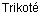 GebreidМ3Петлевой ворсBonden pile velous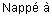 GeplaktМ4ВорсовыйPile needlefelt velous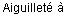 Gestructureerd naalldviltМ5ИглопробивнойFlat needle felt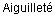 Vlak naaldviltМ6ТафтингTuftedTouffeteGetuftНомерРусскийАнглийскийФранцузскийГолландскийА1РазрезнойCut pileVelours Gesneden poolА2Разрезной, структурныйCut pile, structuredVelours 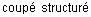 Gesneden pool, gestructureerdA3ПетлевойLoop pileVelours 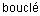 LussenpoolА4Петлевой, структурныйLoop pile structuredVelours 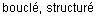 Lussenpool, gestructureerdА5Петлевой, улучшенныйLoop pile likeAspect de velours LussenpollА6Петлевой-разрезнойLoop/cut pileVelours 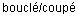 Lussen/gesneden pollА7Петлевой-разрезной, улучшенныйLoop/cut pile, structuredVelours  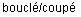 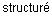 Lussen/gesneden poll, gestructureerdА8Разрезной петлевой (букле)Cut/loop pileVelours 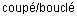 Gesneden/lussenpollА9Разрезной петлевой, улучшенныйCut/loop pile, structuredVelours  Gesneden/lussenpoll, gestructureerdА10РебристыйRibbed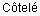 GeribdА11Разрезной, улучшенныйCut pile likeAspect de velours GesnedenpoolА12Свободной структурыStructurelessSans StructuurloosА13Основа тканаяWoven structureSurface Geweven structuurА14Нетканая основаHairy longsHarigНомерРусскийАнглийскийФранцузскийГолландскийР1Полипропиленовая тканаяWoven polypropileen fabricBandelestetes  en  
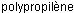 Polypropilenen bandjesweeflselР2Полипропиленовая основа тканая, дублированная с нетканойWoven polypropilenen tape fabric wihtf leeceBandelestetes  en 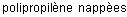 Polypropileen bandjesweeflsel met vezelvliesРЗТканая из химических волоконWoven fabric (synhetic fibres)Tissu (fibres chimigues)Weefsei (syntetische vezels)Р4Тканая из натуральных волоконWoven fabric (natural fibres)Tissu (fibres natu-ralles)Weefsel (natuurvezels)Р5Тканая (смесовая) из химических/натуральных волоконWoven fabric (synhetic/natural fibres)Tissu (fibres synhetic/natural)Weefsel (synthetische/ natuurlijke vezels)Р6ФонFoilFondFolieР7Нетканая из химических волоконMan-made fibres fleeseVoile non-teste fibreschimiqquesKunstvezelvliesНомерРусскийАнглийскийФранцузскийГолландскийS1Упроченный ворсFinishEnductionStrijklaagS2АппретFinish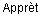 AppretS3ПеноподложкаFoam (SBR)Mousse (SBR)Schuim (SBR)S4Латекс (ПУР)Foam (poliuretan)Mousse de 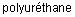 PolyurethaanschuimS5Трикотажная (из химических волокон)Knitted synthetic textile backingDossier (fibres )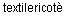 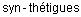 Gebreide synthetische tweede rugS6Трикотажная (из натуральных волокон)Knitted textile backing (natural fibre)Dossier textile (fibres naturelles)Gebreide tweede rug (natuurvezels)S7Трикотажная (из химических/натураль-
ных волокон)Knitted textile backing (natural/ synthetic fibre)Dossier textile (fibres naturelles/)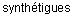 Gebreide tweede rug (natuurvezels/synthe-
tisch)S8Тканая (из химических волокон)Woven textile basking (syntetic)Dossier textile  ()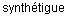 Gebreide rug (synthetisch)S9Тканая (из натуральных волокон)Woven textile basking (natural)Dossier textile (fibres naturelle)Gebreide rug (natuurlijk)S10Тканая (из химических и натуральных волокон)

Woven textile basking (syntetic/natural)Dossier textile (fibres naturelles/)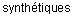 Gebreide rug (synthetisch/natuurlijk)S11Тканая (с ворсом из химических волокон с термохимической обработкой)Textile fleece basking (syntetic/ termally/ chemikally boded)Dossier textile (voile thermiquemen/chimiq-
uement 
Viesrug (synthetisch-chemisch geboden)S12Тканая (с ворсом из натуральных волокон с химикотермо-
химической обработкой)Textile fleece basking (naturaltermally/ chemikally boded)Dossier textile (voile naturelle thermiquemen/chimiq-
uement )Viesrug (natuurlijk-synthetisch/ chemisch geboden)S13Тканая (с ворсом из химическо-натураль-
ных волокон с химикотермической обработкой)Textile fleece basking (natural/synthetic-ter-
minally/chemmically boded)Dossier textile (voile /naturelle thermiquemen/chimiq-
uement )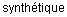 Viesrug (synthetisch/natuurlijk - A thermisch/chemisch geboden)S14Тканая (с ворсом из химических волокон)Textile fleece basking (syntheticsown)Dossier textile (voile  surcousu)Viesrug (synthtisch/ natuurlijk)S15Тканая (с ворсом из натуральных волокон)Textile fleece basking (naturalsown)Dossier textile (voile naturelle surcousu)Viesrug (natuurlijk vernaaid)S16Тканая (с ворсом из химических и натуральных волокон)Textile fleece basking (natural/sythetic-sown)Dossier textile (voile /naturelle surcousu)Viesrug (synthetisch/ natuurlijk vernaaid)S17Тканая (с ворсом - подложкой из химических волокон)Needled fleece backing (synthetic)Dossier textile (voile )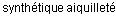 Viltrug (synthetisch)S18Тканая (с подложкой из натуральных волокон)Needled fleece backing (natural)Dossier textile (voile naturelle )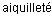 Viltrug (natuurlijk)S19Тканая (с подложкой из химических/нату-
ральных волокон)Needled fleece backing (synheitic/ natural)Dossier textile (voile /naturelle )
Viltrug (natuurlijk/synthetisch)S20Усиленная битумнаяBitume backingDossier bitumeBitumS21Усиленная подложка (битумная с текстильной внутренней межподкладкой)Bitume backing with textile bottomDossier bitume envers textileBitum met textiellaagS22Усиленная подложка (битум с усилителем)Bitume backing (reinforced)Dossier bitume ()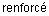 Bitum met versterkingS23Усиленная (битумная с текстильной внутренней подложкой)Bitume backing with textile bottom (reinforced)Dossier bitume envers textile ()Bitumenrug met textiellaag en versterkingS24Усиленная поливинилхлоридная (ПВХ)Heavy basking (PVC) dossier lourd PVC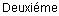 PVC rugS25Усиленная поливинилхлоридная с текстильной внутренней подложкой (ПВХ)PVC basking wiht textile bottomDossier PVC lourd  envers textilePVS rug met textiellaagS26Поливинилхлоридная (ПВХ с усилением)PVC basking (reinforced)Dossier PVC lourd ()PVS rug met versterkingS27Усиленная поливинилхлоридная (ПВХ с текстильной подложкой)PVC basking wiht textile bottom (reinforced)Dossier PVC lourd envers textile ()PVS rug met textiellaag en versterkingS28Усиленная полиуретановая (ПУР)PUR heavy backingDossier PVR lourd enversPUR rug metS29Усиленная полиуретановая (ПУР с текстильной подложкой и усилителем)PUR heavy backing wiht textile bottomDossier PVC lourd envers textilePUR rug met textiellaagS30Усиленная полиуретановая (ПУР с усилителем)PUR heavy backing (reinforced)Dossier PUR lourd ()PUR rug met versterkingS31Усиленная полиуретановая (ПУР с текстильной подложкой и усилителем)PUR heavy backing with textile (reinforced)Dossier PUR lourd  envers textile ()PUR rug met textiellaag en versterkingS32Усиленная (АПО)Heavy backing (APO) dossier lourd (APO)Rug atactisch APOS33Усиленная (АПО с текстильной подложкой)APO backing with textile bottomDossier APOenvers textile APO rug met textiellaagS34Усиленная (АПО с усилителем)
APO backing (reinforced)Dossier APO ()APO rug met versterkingS35Усиленная (АПО с текстильной подложкой и усилителем)APO backing with textile bottomDossier APOenvers textile ()APO rug met textiellaag versterkingS36Латексная (СБР)Latex nep backEnduction latex boutonsLatex nopperungS37Полиуретановая (ПУР)PVC nep backDuction PVC boutonsPVC noppenrugНомерРусскийАнглийскийФранцузскийГолландскийF1Полиамид (капрон)PolyamidePolyamidePolyamideF2Полиамид 6Polyamide 6Polyamide 6Polyamide 6F3Полиамид 66Polyamide 66Polyamide 66Polyamide 66F4ПолиакрилAcrylicAcryliquePolyacrylF5ПолиэстерPoliesterPoliesterPoliesterF6ПолипропиленPolypropyl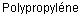 PolypropylF7ПоливинилхлоридPolyvinyl chlorideChlorure de polyvinylePolyvinylchlorideF8ВискозаViscoseViscoseViscoseF9Овечья шерстьVirgin woolLaine viergeScheewolF10ШерстьWoolLaineWolF11Заводская шерстьAnimal fibrePoil animalDierhaarF12ХлопокCottonCottonKatoF13ДжутCoconut fibreFibre de cocoCocosvezelF14СизальSisal fibreFibre de sisalSisalF15ШелкSilkSoelZijdeНомерРусскийАнглийскийФранцузскийГолландскийC1Четкий рисунокPlainUniUniC2РазводPatteernedA dessinMet dessinC3Многоцветный тональный рисунокTonal effectA effet de couleurMet kleureffectПригодностьКритерииНе пригоденЭкстремальные изменения в сфере лестничного края:

- разрушение грунта, пенного или другого изнаночного наслоения;

- очевидный (явный) износ;

- удаление волокон шерсти средней длины более 20 ммСлучайное использованиеУмеренные изменения в сфере лестничного края:

- удаление волокон шерсти средней длины не более 20 мм;

- умеренное изменение контрольного образца по сравнению с образцом, испытанным по методу Лиссон-Третрад;

- класс использования - не ниже 22-го классаПродолжительное использованиеНезначительные изменения в сфере лестничного края:

- удаление тонких волокон шерсти средней длины не менее 10 мм;

- удаление грубых волокон шерсти средней длиной не менее 15 мм;

- незначительное изменение контрольного образца по сравнению с образцом, испытанным по методу Лиссон-Третрад;

- класс использования - не ниже 31-го классаОбозначение ссылочного международного стандартаСтепень соответствияОбозначение и наименование соответствующего национального стандартаИСО 105-В02:2001IDTГОСТ Р ИСО 105-В02-2001* "Материалы текстильные. Метод определения устойчивости окраски. Часть В02. Устойчивость окраски к действию света при воздействии ксеноновой лампы"ИСО 105-Е01:1994IDТГОСТ Р ИСО 105-Е01-2002* "Материалы текстильные. Метод определения устойчивости окраски к воде"ИСО 105-Х12:2001IDТГОСТ Р ИСО 105-Х12-94* "Материалы текстильные. Метод определения устойчивости окраски к трению"________________
* В настоящее время в официальных источниках информация о принятии данных документов отсутствует. - Примечание изготовителя базы данных.________________
* В настоящее время в официальных источниках информация о принятии данных документов отсутствует. - Примечание изготовителя базы данных.________________
* В настоящее время в официальных источниках информация о принятии данных документов отсутствует. - Примечание изготовителя базы данных.ИСО 140-8:1978-*ИСО 354:1985-*ИСО 717-2:1982-*ИСО 1765:1986-*ИСО 2424:1992-*ИСО 2551:1981-*ИСО 3018:1974-*ИСО 3415:1986-*ИСО 8543:1998-*ИСО 8302:1991-*ИСО 10965:1998-*ЕН 984:1995-*ЕН 985:1994-*ЕН 986:1995-*ЕН 994:1995-*ЕН 995:1995-*ЕН 1269:1997-*ЕН 1307:1997-*Е 1318:1996-*ЕН 1814:1997-*ЕН 1815:1997-*ЕН 1963:1997-** Соответствующий национальный стандарт отсутствует. До его утверждения рекомендуется использовать перевод на русский язык данного международного стандарта. Перевод данного международного стандарта находится в Федеральном информационном фонде технических регламентов и стандартов.

Примечание - В настоящей таблице использовано следующее условное обозначение степени соответствия стандартов:

- IDT - идентичный стандарт.* Соответствующий национальный стандарт отсутствует. До его утверждения рекомендуется использовать перевод на русский язык данного международного стандарта. Перевод данного международного стандарта находится в Федеральном информационном фонде технических регламентов и стандартов.

Примечание - В настоящей таблице использовано следующее условное обозначение степени соответствия стандартов:

- IDT - идентичный стандарт.* Соответствующий национальный стандарт отсутствует. До его утверждения рекомендуется использовать перевод на русский язык данного международного стандарта. Перевод данного международного стандарта находится в Федеральном информационном фонде технических регламентов и стандартов.

Примечание - В настоящей таблице использовано следующее условное обозначение степени соответствия стандартов:

- IDT - идентичный стандарт.* Соответствующий национальный стандарт отсутствует. До его утверждения рекомендуется использовать перевод на русский язык данного международного стандарта. Перевод данного международного стандарта находится в Федеральном информационном фонде технических регламентов и стандартов.

Примечание - В настоящей таблице использовано следующее условное обозначение степени соответствия стандартов:

- IDT - идентичный стандарт.